Unit 5 #6 CPCTC					Example 1: 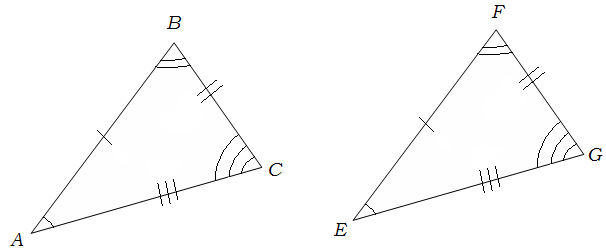 Name all corresponding angles.____________		____________		____________Name all corresponding sides.
____________		____________		____________Write a congruence statement.__________________________Example 2: In the diagram, DEFG  KLMN.Find the value of x.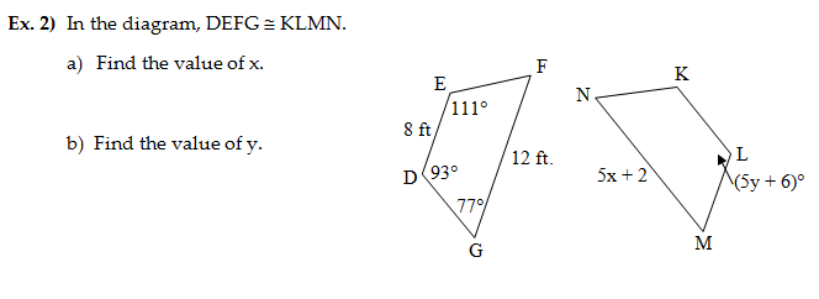 Find the value of y.Example 3: This two=column proof uses the Transitive Property.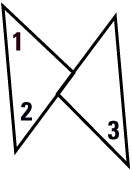 GIVEN  m3 = 40o, 1  2, 2  3PROVE  m1 = 40oPROPERTIES OF TRIANGLE CONGRUENCEPROPERTIES OF TRIANGLE CONGRUENCEPROPERTIES OF TRIANGLE CONGRUENCEReflexiveSymmetricTransitive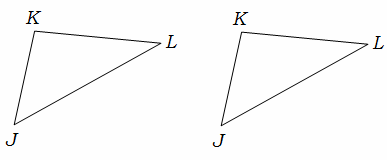 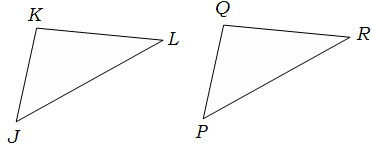 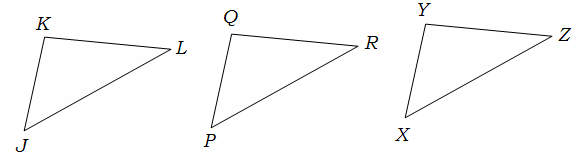 Definition: any quantity is congruent to itselfExample: Definition: If a = b, then b = a.Example:Definition: If a = b and b = c, then a = c.Example:StatementsReasons1.2.3.4.